Activity 4: Field SketchDraw a brief field sketch of their river, looking either up or down stream. Use a compass, to record the direction they are looking at whilst sketching and also which direction the river is flowing. Label your sketch using the word bank at the bottom of this sheetHere is an example: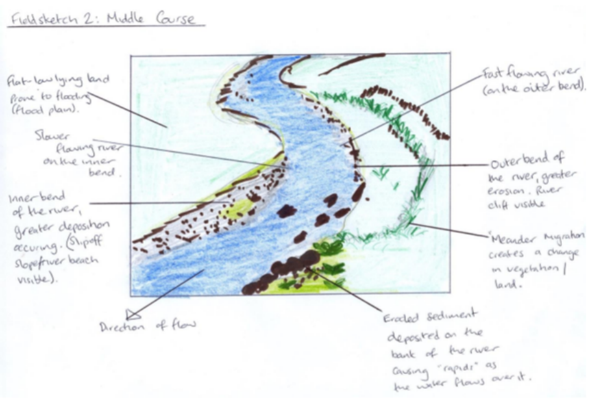 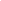 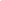 